FORUM DE LA VILLETTE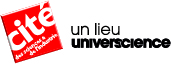 Vers la fin des énergies fossilesCité des sciences et de l'industrie, 22 mars 2014Les hydrocarbures, pétrole et gaz naturel, fournissent plus de la moitié de l'énergie nécessaire à l'économie mondiale. Avec le charbon, plus de 80 % de l'énergie consumée par l'humanité est encore extraite de sources fossiles !Épuisement des réserves, changement climatique, pollution… Il est urgent d'en sortir. Mais comment faire ? Conseiller scientifique : Matthieu Auzanneau, journaliste scientifique, auteur du blog Oil Man Journée de tables rondes et d'ateliers destinée au grand public, aux étudiants, à la société civile et aux professionnels qui s’interrogent sur la transition énergétique.LES TABLES RONDES9h30 – 10h30Des hydrocarbures partout : peut-on les remplacer ? Le pétrole brut sert avant tout à produire des carburants et des huiles vitaux pour faire fonctionner la machinerie économique. Un dixième de chaque baril est destiné à la pétrochimie, afin de fabriquer une variété incroyable de produits qui, des plastiques aux engrais en passant par les peintures, les solvants et ainsi que de nombreux produits pharmaceutiques, se révèlent incontournables dans pratiquement toutes les activités techniques modernes. Quelles sont les alternatives techniques au raffinage pétrolier et à la pétrochimie ? Peuvent-elles suffire ? Intervenants :Jean-François Gruson, chef du département Economie, IFP Energies nouvelles Claude Roy, agronome, membre du Conseil Général de l'Alimentation, de l'Agriculture et des Espaces Ruraux, président du Club des Bio-économistesPaul Colonna, directeur de recherche à l'INRA10h30 – 11h15L'accès au pétrole, enjeu historique majeurL'or noir occupe un rôle clé dans de nombreux événements décisifs de l'histoire moderne, depuis des épisodes fatidiques tels que la bataille de Stalingrad, Pearl Harbor, l'indépendance de l'Algérie, les guerres d'Irak ou la crise de 2008, jusqu'aux profondes évolutions séculaires que sont le boom démographique dans les pays du Sud et l'apparition du chômage de masse en Occident.Intervenants :Christophe Bonneuil, historien des sciences, CNRS, coauteur de "L'événement Anthropocène" (Seuil, 2013)Eric Laurent, journaliste, écrivain, auteur de La face cachée du pétrole (Plon, 2006)LES ATELIERS (les ateliers seront animés par des étudiants)11h30 – 13h1/ 100 % d'énergie renouvelable en France : une chimère ? (Ecole Centrale)Peut-on faire fonctionner une économie moderne de croissance telle que la nôtre en se passant des énergies fossiles, et est-il vraisemblable de sortir à la fois du pétrole ET du nucléaire ?Si oui (ou non), à quoi ressemblerait le système énergétique de la France sans énergie fossile ?Quelles sont les évolutions nécessaires des modes de vie, de consommation et de production ? 2/ Comment penser l'énergie demain ? (Le Laboratoire, étudiants lauréats du Prix ArtScience 2014) Quels seront les nouveaux concepts ou créations artistiques qui pourront concourir à la production d'énergie la plus responsable et la plus en adéquation avec nos habitudes ? Est-ce que nos objets et nos usages changeront ?3/ Nous mangeons du pétrole. » Et demain ? (AgroParisTech)La mécanisation de l'agriculture a rendu possible l'explosion démographique du dernier demi-siècle : si la population mondiale a pu doubler, c'est en premier lieu parce que l'agro-industrie a été capable de multiplier par trois la production mondiale de céréales. Comment nourrir 8 ou 9 milliards de Terriens, ou ne serait-ce que 65 millions de Français sans carburants fossiles, et sans engrais et pesticides dérivés d'hydrocarbures ?PAUSE TABLES RONDES14h30 – 15hSynthèse des ateliers15h – 16h15Réserves versus climat : pour combien de temps ?Les experts divergent sur la date à partir de laquelle la production mondiale devrait commencer à décliner.Les conséquences promettent quoi qu'il en soit d'être colossales. Mais avant que la dernière goutte de brut ne soit puisée, il reste bien assez d'énergies fossiles à brûler pour transformer radicalement le climat de la planète.Intervenants :Pierre-René Bauquis, ex-directeur stratégique du groupe TotalMark Lewis, économiste de l'énergie, conseiller de l'ONG The Carbon Tracker Initiative  Jean-Louis Schilansky, président de l'Union française des industries pétrolières16h15 – 17h30Un monde de brut : et après ? Tôt ou tard, l'âge du pétrole prendra fin. Quelles sont les alternatives plausibles et souhaitables ? Intervenants :Delphine Batho, ancienne ministre de l'Ecologie, du Développement Durable et de l'EnergieMarie-Pierre Cassagne, membre du collectif Toulouse en transitionThierry Salomon, président de l'association négaWattDaniel Clément, directeur scientifique adjoint, ADEMEBernard Tardieu, président de la commission Energie et changement climatique de l'Académie des technologiesEn partenariat avec :AgroParisTech Alumni - AgroParisTech Association des Centraliens _ Ecole centrale de ParisLe Laboratoire - Le Prix ArtScienceCampus CondorcetAcadémie des technosOndineAvec le soutien de :Pour la Science – FuturaSciences - France Culture Plus